Graduate Women Qld Inc.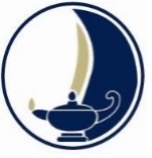 Renewal Form 2022:2023 ABN: 20 497 336 367Personal Details (Name only required if nothing else has changed in the past year)Highest Qualification (only required if changed in the past year)Civil Honours  (Only required if changed in the past year)Payment MethodPrivacy Statement:  GWQ & GWQ-GC Inc. maintains a database of names, addresses and other information relevant to membership of the Association and for the purpose of mailing information, publications, notification of events etc and providing services and benefits to members. A member may request a copy of personal information held by the Association.    Title: Given Name/s:  Surname:             Former Surname   Home Address:       Home Address:       Home Address:       Suburb:                     Suburb:                     State:                                     Postcode:     Mailing Address: (if different from above) Mailing Address: (if different from above) Mailing Address: (if different from above) Suburb:                     Suburb:                     State:                                     Postcode:     Home Phone: (     )  Home Phone: (     )  Mobile:   Preferred email:        Preferred email:        Preferred email:        Qualification:    Institution:   Surname:  Year:  Honour:    Details:  Year:   Membership Subscription for financial year 1July 2022 to 30 June2023 Membership Subscription for financial year 1July 2022 to 30 June2023 Graduate Women Qld. Inc$25Donation to Graduate Women Qld Inc Scholarship Fund (optional)Darling Downs Branch   $20                                                                                             Donation to Graduate Women Darling Downs Scholarship Fund (optional)Fellowships Fund Inc (FFI)  $5Gold Coast Branch $30Donation to Graduate Women Qld Gold Coast Scholarship Fund (optional)Sunshine Coast Branch $30Donation to Graduate Women Sunshine Coast Scholarship Fund (optional)Direct Debit: If paying by Direct Debit please record your name on electronic payment slip and send confirmation number and/or scan of your Bank’s confirmation to the Treasurer: carolalittle@bigpond.comAccount Name:   Graduate Women Qld Inc. Bank: nab    BSB No:084-462 Account No: 929424531Declaration:       I, the undersigned, hereby apply for renewal of Membership of Graduate Women Qld Inc (GWQ Inc) and other branches as noted above.SIGNATURE OF Member ……………………………………………………..................      Date:        /          / (name only required, if sending electronically) 